                                         С-4.    Окружность и треугольники.C 4  В треугольнике  Точка D лежит на прямой BC причем . Окружности, вписанные в каждый из треугольников ADC и ADB касаются стороны AD в точках E иF. Найдите длину отрезка EF.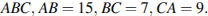 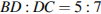                                                  Решение.Пусть , , . Используя свойства касательных, подсчитаем разными способами периметры треугольников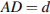 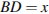 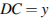 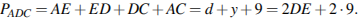 Откуда получаем:  Аналогично, 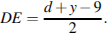 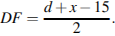 Тогда 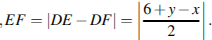 Возможны два случая:1. Точка  лежит на отрезке  Тогда  значит 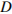 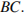 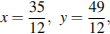 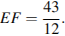 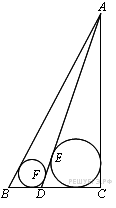 2. Точка D лежит вне отрезка  Тогда  значит 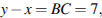 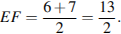 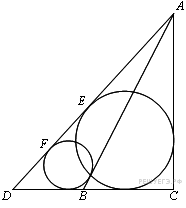 Ответ:  или 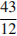 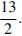 C 4  В треугольнике  Точка  лежит на прямой  причем  Окружности, вписанные в треугольники  и  касаются стороны  в точках  и  Найдите длину отрезка 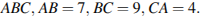 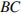 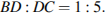 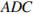 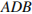 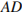 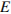 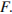 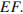                                                 Решение.Пусть  Используя свойства касательных, подсчитаем разными способами периметры треугольников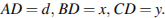 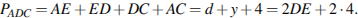 Откуда получаем:  Аналогично, 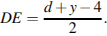 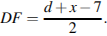 Тогда 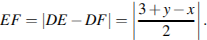 Возможны два случая:1. Точка  лежит на отрезке  Тогда  значит, 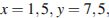 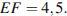 2. Точка  лежит вне отрезка  Тогда  значит, 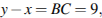 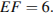 Ответ: 4,5 или 6.C-4.  Высота равнобедренного треугольника, опущенная на основание, равна 9, а радиус вписанной в треугольник окружности равен 4. Найдите радиус окружности, касающейся стороны треугольника и продолжении двух его сторон.                                                        Решение.Пусть  — высота равнобедренного треугольника  опущенная на его основание  — центр вписанной окружности,  — точка ее касания с боковой стороной 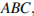 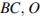 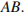 Тогда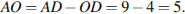 Обозначим  Из прямоугольного треугольника находим, что 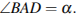 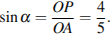 Тогда 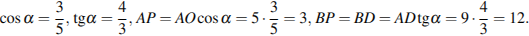 Пусть окружность с центром  и радиусом  касается продолжения боковых сторон  и  в точках  и  соответственно, а также основания  Тогда  — точка касания, поэтому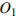 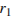 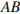 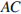 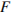 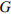 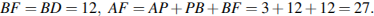 Следовательно, 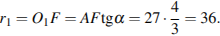 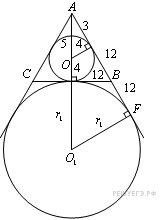 Пусть теперь окружность с центром  радиуса  касается боковой стороны  продолжения основания  в точке  и продолжения боковой стороны  в точке  Центр окружности, вписанной в угол, лежит на его биссектрисе, поэтому  и  — биссектрисы смежных углов  и  значит, . Тогда  — прямоугольник. Следовательно, . Радиус окружности, касающейся боковой стороны  и продолжений основания  и боковой стороны  также равен 9.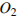 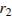 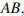 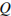 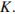 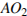 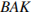 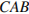 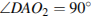 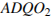 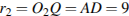 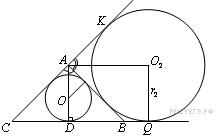              Ответ: 9 или 36.C 4  Прямая, перпендикулярная боковой стороне равнобедренного треугольника, отсекает от него четырёхугольник, в который можно вписать окружность. Найдите радиус окружности, если отрезок прямой, заключённый внутри треугольника, равен , а отношение боковой стороны треугольника к его основанию равно .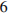 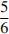                                                     Решение.Обозначим данный треугольник ,  — основание, . Заметим, что окружность, о которой говорится в условии, — окружность, вписанная в треугольник  Пусть  — её центр, а  — точка касания с основанием 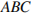 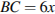 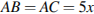 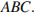 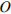 Обозначим 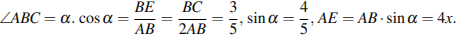 Так как  — биссектриса треугольника , то  следовательно, 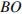 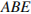 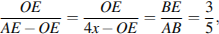 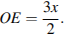 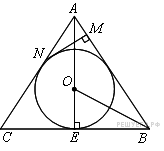 Первый случай. Пусть прямая  перпендикулярная  касается окружности, пересекает  в точке , а  в точке  (рис. 1). Тогда , 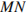 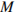 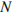 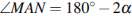 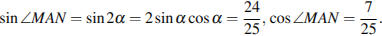 В треугольнике  имеем 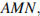 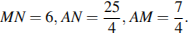 У описанного четырехугольника суммы противоположных сторон равны: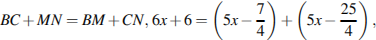 откуда находим: 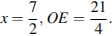 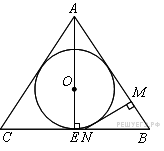 Второй случай.Пусть прямая  перпендикулярная  касается окружности, пересекает  в точке , а  в точке  (рис. 2). В прямоугольном треугольнике  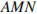 имеем 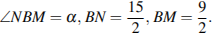 У описанного четырёхугольника  суммы противоположных сторон равны: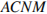 , 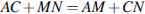 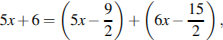 откуда находим: 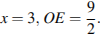                         Ответ:  или .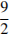 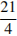 C 4 Прямая, перпендикулярная гипотенузе прямоугольного треугольника, отсекает от него четырехугольник, в который можно вписать окружность. Найдите радиус окружности, если отрезок этой прямой, заключённый внутри треугольника, равен 12, а косинус острого угла равен .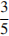                                                       Решение. Обозначим данный треугольник ABC, , , — гипотенуза, 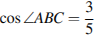 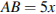 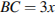  . Заметим, что окружность, о которой говорится в условии, — окружность, вписанная в треугольник ABC. Пусть О — её центр, а D иЕ — точки касания с катетами АС и ВС соответственно. Тогда, так как ODCE — квадрат, радиус этой окружности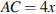 .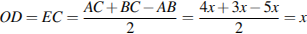 Пусть прямая MN перпендикулярна АВ, касается окружности, пересекает АВ в точке М, а АС в точке N (рис. 1). Прямоугольный треугольник ANM подобен треугольнику ABC. В нём , , .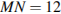 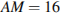 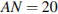 У описанного четырёхугольника суммы противоположных сторон равны:, , откуда находим: .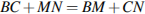 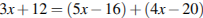 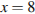 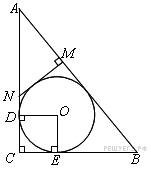 Пусть прямая MN перпендикулярна АВ, касается окружности, пересекает АВ в точке М, а ВС в точке N (рис. 2). Прямоугольный треугольник NBM подобен треугольнику ABC. В нём , , . У описанного четырёхугольника суммы противоположных сторон равны: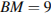 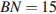 , ,   откуда находим: .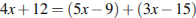 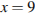 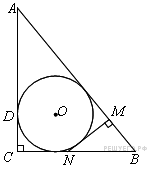 Ответ: 8 или 9.C -4. Точка M лежит на отрезке AB. На окружности с диаметром AB взята точка C, удаленная от точекA, M и B на расстояния 20, 14 и 15 соответственно. Найдите площадь треугольника BMC.                                                          Решение.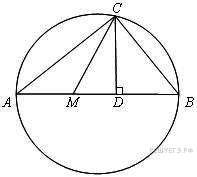 Точка  лежит на окружности с диаметром  поэтому  По теореме Пифагора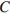 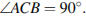 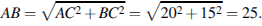 Пусть  — высота треугольника  Тогда: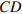 .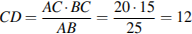 Отсюда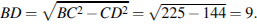 Из прямоугольного треугольника находим: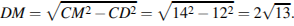 Если точка  лежит между точками  и , то 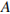 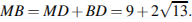 Следовательно,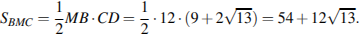 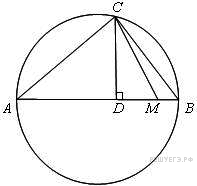 Если точка  лежит между  и  то   Следовательно,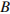 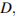 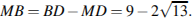 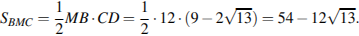                          Ответ: 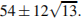 C -4.  Точка  лежит на отрезке  На окружности с диаметром  взята точка  удаленная от точек  и  на расстояния 40, 29 и 30 соответственно. Найдите площадь треугольника 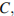 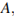 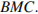                                                      Решение.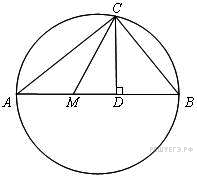 Точка  лежит на окружности с диаметром  поэтому По теореме Пифагора Пусть  — высота треугольника  Тогда: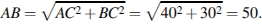 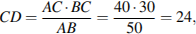 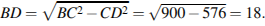 Из прямоугольного треугольника находим: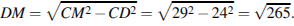 Если точка  лежит между точками  и , то 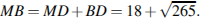 Следовательно,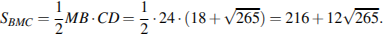 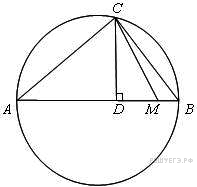 Если точка  лежит между  и  , то .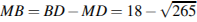 Следовательно,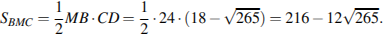                                      Ответ: 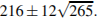 C 4  Прямая, перпендикулярная гипотенузе прямоугольного треугольника, отсекает от него четырёхугольник, в который можно вписать окружность. Найдите радиус окружности, если отрезок этой прямой, заключённый внутри треугольника, равен 40, а отношение катетов треугольника равно 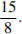                                      Решение.Обозначим треугольник . Предположим, что отрезок  отсекает от треугольника  треугольник 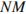 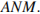 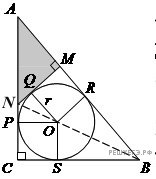 Обозначим точки касания окружности и прямых  Так как  и  — квадраты,  где  — радиус окружности. Кроме того,  Значит,  — биссектриса угла 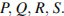 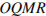 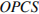 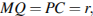 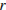 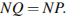 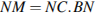 Треугольники  и  равны по гипотенузе и катету. Пусть  а По теореме Пифагора  Тогда  Из подобия треугольников  и  получаем: , откуда  Следовательно, 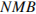 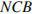 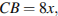 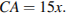 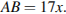 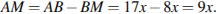 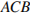 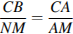 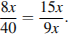 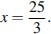 Найдём радиус окружности: 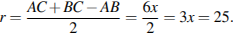 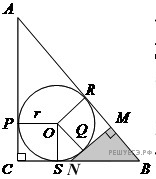 Если отрезок отсекает треугольник  то, рассуждая аналогично, находим, 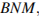 что  Из подобия треугольников  и  получаем:  отку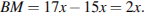 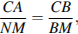 да  Тогда 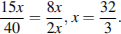 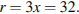                    Ответ: 25 или 32.C 4 Расстояние между параллельными прямыми равно  На одной из них лежит вершина , на другой — основание  равнобедренного треугольника . Известно, что  Найдите расстояние между центрами окружностей, одна из которых вписана в треугольник  а вторая касается данных параллельных прямых и боковой стороны треугольника 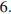 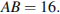                             Решение.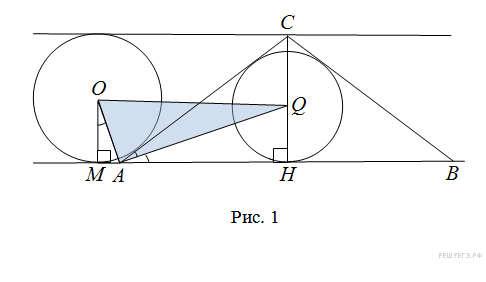 Пусть  — высота треугольника,  — радиус окружности, вписанной треугольник ,  — центр этой окружности. Так как, , то . Следовательно, полупериметр треугольни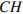 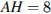 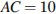 ка  равен , а его площадь , откуда .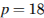 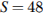 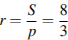 Пусть . Тогда  .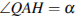 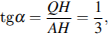 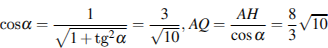 Пусть окружность с центром  касается данных параллельных прямых и боковой стороны  равнобедренного треугольника , причем прямой  — в точке  , и не имеет общих точек с боковой стороной  (рис. 1). Нетрудно понять, что радиус этой окружности равен 3.Центр окружности, вписанной в угол, лежит на его биссектрисе, поэтому  — биссектриса угла MAC . Тогда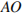 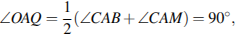 ,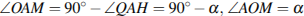 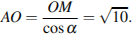 Из прямоугольного треугольника  находим, что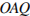 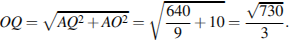 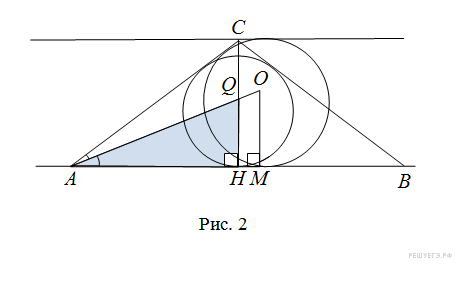 Пусть теперь окружность с центром  касается данных параллельных прямых и боковой cтороны  равнобедренного треугольника , причем прямой  — в точке , и пересекает боковую сторону (рис. 2).Тогда точки O и Q лежат на биссектрисе угла . Треугольник  подобен треугольнику с коэффициентом , поэтому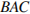 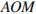 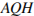 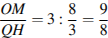 .              Следовательно,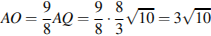 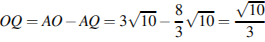 .                           Ответ:  или 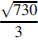 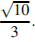 